Załącznik Nr 41. Nadruk na materiałach promocyjnych w kolorze czarno-białym w wersji angielskiej: a) logo programu Erasmus+ oraz informacja dotycząca  finansowania: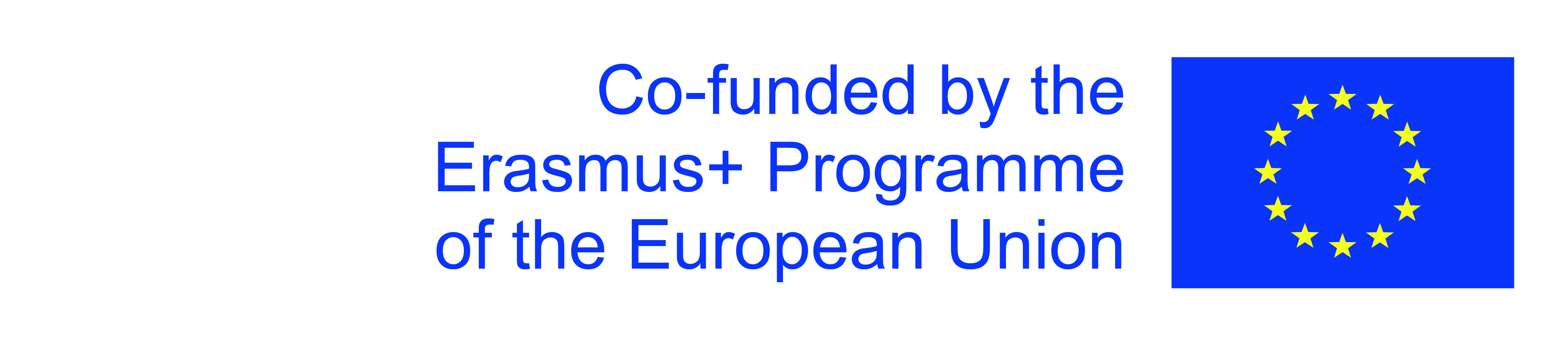 b) logo szkoły: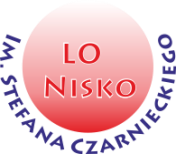 